     AGIR, S’EXPRIMER, COMPRENDRE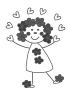      à travers les activités artistiquesDécore la queue de SPLAT avec un algorithme de gommettes.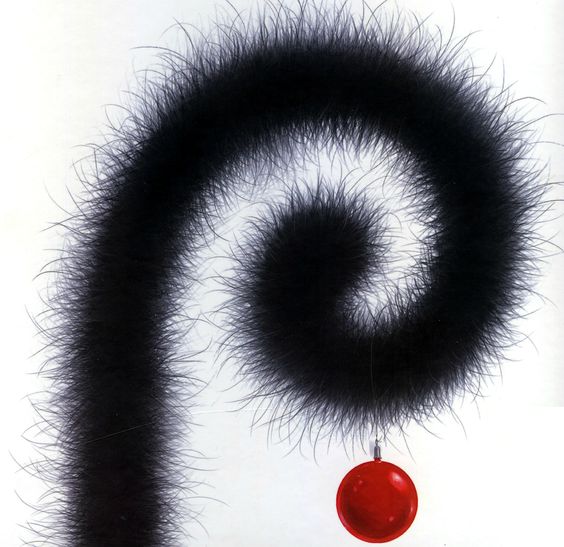 